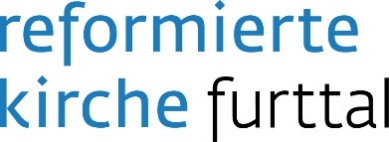 vielfalt mit gott in liebeKatechetik 25%Die reformierte Kirche Furttal entstand im Sommer 2018 aus dem Zusammenschluss der drei ehemaligen Kirchgemeinden Regensdorf, Buchs, Dällikon-Dänikon. Wir haben rund 6500 reformierte Mitglieder und pflegen eine offene Auseinandersetzung mit christlichen Lebens- und Glaubensthemen. Aufgrund einer Pensionierung im Sommer 2022 suchen wir per 1. August 2022 eine Person, welche über katechetische Erfahrungen verfügt oder bereit ist, eine entsprechende Ausbildung in Angriff zu nehmen.Ihr AufgabengebietUnterricht in Projektblöcken auf den Stufen minichile, 3. Klass-Unti, Club 4 und JuKi, welche an Mittwochnachmittagen und an Wochenenden stattfindenSie bringen mitFreude an der Arbeit mit KindernBereitschaft, im Katechetik- und Diakonieteam mitzuarbeitenabgeschlossene Ausbildung (oder in Ausbildung bzw. die Absicht, die Ausbildung zu beginnen) im Bereich KatechetikFlexibilität in Bezug auf Arbeitsorte und Zeiten (Abend- und Wochenendeinsätze)Wir bietenMitarbeit in einem engagierten Team Aktive und attraktive Kirchgemeinde mit lebendigen Katechetik-AngebotenEntlöhnung und Anstellungsbedingungen gemäss Personalverordnung der 
Evangelisch-reformierten Landeskirche des Kantons ZürichHaben wir Ihr Interesse geweckt? Dann freuen wir uns auf Ihre elektronische Bewerbung bis 31. Oktober 2021 an: info@kirche-furttal.chFür weitere Auskünfte zur Stelle wenden Sie sich bitte an Beat Hartmann, Bereichsleitung Diakonie, Tel. 044 520 44 26 oder beat.hartmann@kirche-furttal.ch.